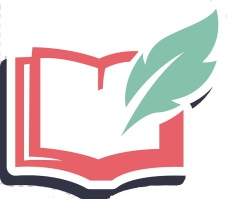 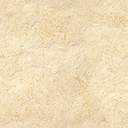 участь у національній кампанії з цифрової грамотності «Будь на часі!» у ролі хабу цифрової освіти, залучення зацікавлених користувачів бібліотеки до навчання на сайті «Дія. Цифрова освіта» (osvita.diia.gov.ua), зокрема через форми дистанційної комунікації;  реалізація «Цілей сталого розвитку України до 2030 року» засобами соціокультурної діяльності та об’єктивного інформування щодо забезпечення зайнятості, навчання, поліпшення здоров’я людей, включення в соціальну комунікацію, формування сприятливого довкілля;забезпечення попиту громади на соціокультурну та інформаційну підтримку в умовах пандемії COVID-19; проєктна діяльність щодо отримання грантового фінансування для поповнення бібліотечного фонду, модернізації послуг бібліотечного, інформаційного, соціокультурного спрямування, матеріально-технічної бази;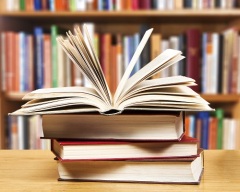 створення та актуалізація власних інформаційних продуктів читацького призначення;промоція читання ; інноваційні практики методичного забезпечення, моніторингу та координації діяльності публічних бібліотек громади; забезпечення безперервної освіти бібліотекарів за допомогою дистанційних та інтерактивних форм навчання, навчальних програм, онлайн-курсів, які пропонуються бібліотечній спільноті для здобуття міжнародних професійних стандартів;  співпраця з органами місцевого самоврядування, партнерство з Всеукраїнською громадською організацією «Українська бібліотечна асоціація», інституціями недержавного сектору для використання потенціалу бібліотеки задля розвитку культурного життя громади та бібліотечної сфери.               6. Інформаційно-бібліографічне забезпечення                               Засідання літературно-мистецького салону «Натхнення»           Засідання жіночого клубу «Гармонія»Робота молодіжного клубу «Пульс»Календар з глибин історії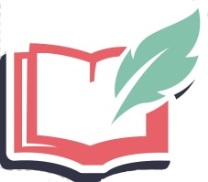 1. Концептуальні напрямки ……………………………………………………………………………………………….  1-22. Розвиток бібліотечного персоналу…………………………………………………………………………………  3-83. Організаційно-методична робота…………………………………………………………………………………..  9-144. Інформаційно-маркетингова робота………………………………………………………………………………  15-165. Інформаційно-бібліотечні ресурси………………………………………………………………………………….  17-216. Інформаційно-бібліографічне забезпечення користувачів…………………………………………….  22-317. Соціокультурна і популяризаційна діяльність………………………………………………………………..  32-698. Соціокультурна і популяризаційна діяльність. Профілювання та спеціалізація…………….  709. Рекламно – іміджева діяльність………………………………………………………………………………………  71-7510. Матеріально-технічне забезпечення……………………………………………………………………………..  7611. Фінансове утримання……………………………………………………………………………………………………..  77№ п/пЗМІСТ РОБОТИФОРМИ  І  НАПРЯМКИОБСЯГТЕРМІНВИКОНАННЯВИКОНАВЦІРОБОТА З ПЕРСОНАЛОМ1Підвищення рівня професійної компетентності співробітниківОбласні курси підвищення кваліфікації завідуючих сільськими бібліотеками «Сільська бібліотека на шляху змін: напрямки діяльності  та  стратегія  розвитку»10Травень-вересеньЗав СБ.Курси підвищення кваліфікації для бібліотекарів-бібліографів міських та селищних бібліотек територіальних громад області«Інформаційне та довідково-бібліографічне обслуговування користувачів : нові тенденції, нові вимоги і сучасні технології»1БерезеньПров. бібліографКонкурс серед сільських бібліотек Софіївської громади  на кращу відеопрезентацію бібліотеки«Візитна картка бібліотеки»1Лютий - вересеньЗав СБ.2Участь спеціалістів центральної  і дитячої бібліотек в проведенні заходів з підвищення професійної компетентностіСемінар-практикум «Роль бібліотеки у реалізації Цілей сталого розвитку» 1Лютий Пров. метод.,прац. ЦБ День фахівця «Через нові інформаційні технології – до сучасного іміджу публічної  бібліотеки»1БерезеньПров. метод.,прац. ЦБШкола сільського бібліотекаря «Креативність і творча фантазія, діалог і ораторське мистецтво, як необхідний принцип роботи сучасного бібліотекаря»1КвітеньПров. метод.,прац. ЦБВебінар«Бібліотека в соціальних мережах. Медіаграмотність. PR бібліотеки, як умова її успішності»1ЛипеньПровідний методист, інженер-програмістБібліоСаміт «Банк бібліотечних інновацій: творимо майбутнє разом»1ЧервеньПровідний методист, прац. ЦББібліотечна креатив - лабораторія«Публічна бібліотека та громада: стратегія співпраці»1Травень Провідний методист, прац. ЦБ «Майстерня професійного успіху»Бібліотеки як центр інформаційної підтримки юнацтва та молоді.	1СерпеньПровідний методист,  Профі - акцент«Фандрейзинг. Проєктно - грантова діяльність бібліотек громади».1ЖовтеньПров. метод.,прац. ЦБ, ДБФокус – семінар «Промоція читання та залучення нових читачів: підходи і можливості»1ЛистопадПров. метод.,прац. ЦБ, ДБ інженер-програміст Майстер - класОнлайн-сервіси для створення дизайну мультимедійного та інтерактивного контенту у бібліотеці1ВересеньПров. метод.,прац. ЦБ, ДБ інженер-програмістІндивідуальні практикуми «Як пройти в бібліотеку? Відверто ПРО#читання»6ІІ кв.Пров. метод.Практикум для новопризначених працівників«Бібліотекар: сучасні професійні компетенції»1По мірі необхідностіПров. метод.,прац. ЦБ, ДБ3Формування  інтелектуальної культуриЗаняття Університету культури: 7І – ІУ кв.Праців. ЦБ, ДБ, Буд. культури,Школа мистецвБуктрейлер «Що за шквал болю, щастя, натхнення і мрій!»(Золоті письменники України) Регіональна кампанія бібліотек Дніпропетровщини«Читаємо разом»Проєкт 2022«Письменники, короновані словом»1СіченьПраців. ЦБ.Відео-тревел «Величний Дніпро – 2022»(До 90-річчя створення Дніпропетровської області)1ЛютийПрац. ЦБГодина цікавих повідомлень«Я все життя збирав людськії долі …»(до 100-річчя від дня народження Анатолія Дімарова, українського письменника)1ТравеньПраців. ЦБ.Інформ-повідомлення«В'ячеслав Липинський — ідеолог українського державотворення»(до 140-річчя від дня народження українського історика, громадсько-політичного діяча)1КвітеньПраців. ЦБ.Pres-ІНФОРМ«Соломія, гідна легенди про себе» (150 років від дня народження Соломії Амвросіївни Крушельницької)1Вересень Прац. ЦБВідео-презентація«Український Сократ. Цікаві факти»(До 300-річчя з дня народження    Григорія Сковороди)1ГруденьПрац. ЦБВсеукраїнський диктант національної єдності1ЛистопадПрац. ЦБ4Формування бібліотечних традиційВсеукраїнський день бібліотекBOOK – бульвар«Подорож вулицями книг»1ВересеньАдміністрація, директор ЦББібліоменю«Радимо прочитати…»1ВересеньПрацівники ЦБКвест«Пориньте в море книг»1ВересеньПрацівники ЦББібліоакція«Подаруй бібліотеці книгу»1ВересеньДиректор, провідний метод.Шевченківські березини - 2022Вулична поетична акція«Весна починається з Тараса Шевченка»(до 208- річниці від Дня  народження великого українського письменника, художника, мислителя)1БерезеньАдміністрація, директор ЦБ, профспілковий комітетФлешмоб«Мамина хустина – оберіг родини»(До Всесвітнього дня української хустки) 1ГруденьПрацівники ЦБАрт-подіум«Ой яка ж ти гарна, сорочка вишивана!» (до Всеукраїнського Дня вишиванки – свята національної єдності)1ТравеньПрацівники ЦБСвято до Всеукраїнського Дня працівників культури та аматорів народного мистецтва1ЛистопадАдміністрація, ПКВшанування бібліотечних ювілярівІ-ІУ кв.Адміністрація, директор ЦБ, профспілковий комітет5Загальні наради колективуПідбиття підсумків діяльності публічних бібліотек громади   в 2021 році1СіченьДиректор, провідний метод.Професійний  діалог «Планування – 2023: основні пріоритети і тренди в роботі бібліотек громади»1ГруденьДиректор, провідний метод.6Виробничі наради із завідуючими структурними підрозділами ЦБОперативні наради з провідними спеціалістами центральної  бібліотекиКожноговівторкаПрот. року.Директор 7Засідання ради при директоровіОбговорення і затвердження програми діяльності на 2022рік1СіченьДиректор, пров. метод.Участь бібліотек ОТГ в обласних конкурсах1ЛютийДиректор, пров. метод.Аналіз роботи бібліотек по переведенню книжкових фондів на таблиці УДК1КвітеньДиректор ,пров. бібліотекар по роботі з кн. фондамиПідбиття підсумків участі в регіональному проєкті бібліотек Дніпропетровщини регіональній кампанії  «Письменники, короновані словом»1        СерпеньДиректор, пров. метод.Організація свята до Всеукраїнського дня бібліотек 1ВересеньДиректор, пров. метод.Передплата періодичних видань для бібліотек Софіївської громади на 2023 рік1ЛистопадДиректор, пров. метод.Програмно-цільовий проєкт «Публічна бібліотека: три роки оновлення (2020-2022 рр.)»                1БерезеньДиректор, пров. метод.8Соціальний розвиток колективуЩорічне санітарно-диспансерне обстеження працівниківІУ кварталДиректорЗаходи щодо профілактики поширення респіраторних вірусних захворювань у підрозділахПо мірінеобхідностіПротягом рокуДиректорЗаходи щодо поширення COVID -19. Вакцинація працівниківПо мірінеобхідностіПротягом рокуДиректорЗаходи з поліпшення технічного стану бібліотечних приміщень, створення комфортних умов праці.По мірінеобхідностіПротягом рокуДиректор№ п/пЗМІСТ РОБОТИФОРМИ  І  НАПРЯМКИОБСЯГТЕРМІНВИКОНАННЯВИКОНАВЦІ1.Аналітична діяльністьПрийняти планово-звітну документацію сільських бібліотек, ДБ та структурних підрозділів ЦБ за 2021 рік13     СіченьДиректор, пров. метод, зав.від. обслуг. ЦБЗробити аналіз діяльності публічних бібліотек громади за 2021 рік1СіченьДиректор, пров. метод, зав.від. обслуг. ЦБЗдача  звітів  в ЕСМаР13СіченьДиректор, пров. метод,Зібрати статистичні дані про роботу бібліотек інших систем і відомств (шкільні бібліотеки, бібліотеку ліцею) за 2021 рік2СіченьПров. метод.Аналіз стану бібліотечного обслуговування населення Софіївської громади сільськими бібліотеками і структурними підрозділами ЦБ в 2022 році4щоквартальноПров. метод. Експертно-діагностичний аналіз: 2Петрівська СБ;Олександро-Білівська СБ;Миколаївська СБ;11ІІ-ІІІ кварталДиректор, пров. метод., прац. ЦБМетодичний десант:Володимирівська СБ;Новоюлівська СБ.2       ІІ квартал       ІІІ квартал Директор, пров. методист, прац. ЦБВиїзди в сільські бібліотеки громади з метою надання методичної і практичної допомоги «Бібліотека – точка опори»По мірі необхідностіПротягом рокуДиректор, пров. методист, прац. ЦБ2Безперервна освіта бібліотечного персоналуОбласна онлайн травнева  школа керівника-менеджера«Краєзнавча діяльність сучасної публічної бібліотеки: нові ідеї, інноваційні  технології,партнерські проекти»1ТравеньДиректорОбласна  онлайн квітнева школа для методистів публічних бібліотек ТГ області«Методична робота в умовах викликів сучасності: професійний діалог у колі однодумців»1КвітеньПров. методистЩорічна обласна  онлайн нарада директорів ЦБС,керівників  міських  та селищних публічних бібліотек територіальних громад   області з питань планування «Основні напрямки планування роботипублічних  бібліотек   на  2023  рік»1Листопад Директор, пров. методистОбласний навчальний  онлайн семінар – тренінг    для бібліотечних працівників області. «Регіональний корпоративний бібліотечний проект«ДніпроКультура»: підтримка контенту та використання  у задоволенні інформаційних потреб громади»1ЧервеньПров. бібліографОбласний онлайн семінар – тренінг для бібліотечних працівників  області. «УДК: методика використання та особливості систематизації документів»1ЧервеньПр.бібліотекар по роботі з кн. фондами Обласний навчальний  онлайн семінар – тренінг    для бібліотечних працівників  областіРегіональний корпоративний бібліотечний проект «Електронний  каталог»:  можливості ефективного використання” 1ГруденьПр.бібліотекар по роботі з кн. фондамиОнлайн обмін досвідом «Нові формати з популяризації  читання, що  популярні серед молоді».  1І кв.Прац. ЦБОбласний вебінар «Національні традиції –  у молодіжному тренді». 1ІІ кв.Прац. ЦБОбласний вебінар «Безбар’єрний бібліотечний простір: ресурси сервіси, можливості». 1ІІІ кв.Прац. ЦБОбласний семінар для заступників директорів ЦБС по роботі з дітьми та керівників бібліотек для дітей.«Бібліотека для дітей: модернізація діяльності, пошук нових ідей та рішень»1ЛистопадДиректор ДБОбласний семінар для працівників відділів обслуговування:«Сучасні тенденції у краєзнавчому ресурсі бібліотек для дітей»1Квітень-травеньПровідний бібліотекар ДБКлуб професійної майстерності «Професіонал»:«Технології формування читацької активності: вітчизняний та світовий досвід промоції читання»1ЧервеньБібліотека І категорії ДБ3Популяризація і впровадження інноваційЗвертати увагу на нові форми роботи під час перегляду нових методичних та періодичних видань та впроваджувати їх в роботу бібліотекПротягом рокуПров. методистСтворення в  бібліотеках громади   центрів з різних напрямків діяльності: Протягом рокуПров. методистБібліотека - центр інформації,
духовного розвитку та змістовного дозвілля жителів громади 1Протягом рокуДиректор ЦББібліотека – центр культури і дозвілля місцевої громади 1Протягом рокуЗав. Софіївською СББібліотека – етноцентр села 1Протягом рокуЗав. ПетрівськоюСББібліотека - центр родинного спілкування1Протягом рокуЗав. Любимівською СББібліотека - центр культури, дозвілля і спілкування.1Протягом рокуЗав. Запорізькою СББібліотека - центр культури, дозвілля і спілкування.1Протягом рокуЗав. Миколаївською СББібліотека - центр культури, дозвілля і спілкування.1Протягом рокуЗав. Володимирівською СББібліотека - центр культурного життя і вільного простору для знань.1Протягом рокуЗав. Авдотівською СББібліотека - центр інтелектуального спілкування та дозвілля.1Протягом рокуЗав. Вишневською СББібліотека - центр інформації,
духовного розвитку та організації дозвілля села.1Протягом рокуЗав. Кам’янською СББібліотека - осередок культурного та інтелектуального життя села1Протягом рокуЗав. Новоюлівською СББібліотека - центр культури, дозвілля і спілкування.1Протягом рокуЗав. Олександро-Білівською СБСтворення нових моделей бібліотек, профілювання   та спеціалізаціяПо мірі необхідностіПротягом рокуПров. метод.,зав. СБСтворення і реалізація цільових комплексних програм2І-ІІ кварталПров. метод,зав. СБСпрямувати діяльність бібліотек громади на реалізацію  Стратегії розвитку читання  на 2021–2025 роки  «Читання як життєва стратегія»1Протягом рокуПров. метод,зав. СБ4Узагальнення бібліотечного досвідуВиявляти та збирати інформацію про інноваційні форми роботи під час виїздів в сільські бібліотеки Софіївської селищної ради1Протягом рокуПров. методистУзагальнити досвід роботи  Кам'янської СБ «Об'єднані за покликом душі»(Робота  клубів за інтересами)1травень-листопадПров. методист5Видавнича діяльністьНадавати методичну допомогу працівникам СБ в підготовці і виданні рекламних буклетів, бібліографічних посібників, списків літератури:По мірі необхідностіІ-ІУПров. методистВидати короткий рекламно-інформаційний звіт про діяльність бібліотек Софіївської громади в 2021 році1СіченьПров. методистВидати анонс-резюме на 2022 рік1СіченьПров. методистУзагальнити досвід роботи  Кам'янської СБ «Об'єднані за покликом душі»(Робота клубів за інтересами)1ІУ кварталПров. методистВидання методичних рекомендацій: «Віртуальні виставки літератури: ефективний інструмент промоції читання»1ІІІ кв.Директор,пров. методист«Бібліотека в тренді: бути там де читач»1ІІ кв.Директор,пров. методист«Від ідеї до плану дії» (поради до планування 2023)1ІУ кв.Директор,пров. методист6Хроніка подійЗбирати і систематизувати матеріали про роботу бібліотек громадиВидати 4 випуски«Бібліотеки Софіївської громади - 2022. День за днем:  хроніка   подій» 4І-ІУ кварталПров. метод.№ п/пЗМІСТ РОБОТИФОРМИ  І  НАПРЯМКИОБСЯГТЕРМІНВИКОНАННЯВИКОНАВЦІ1Узагальнення соціально-економічного та культурного оточення бібліотек та їх потенційних партнерівУточнити дані і відредагувати картотеки культурно-економічного профілю     13І кварталпрац. ЦБ, ДБ, СБ2Вивчення партнерів та конкурентівУточнити мережу бібліотек , наявність приватних бібліотекІ кварталПров. метод., зав. СБУточнення можливості та готовність до співпраці бібліотек закладів освіти, бібліотеки професійного ліцею, інших організацій, органів місцевого самоврядуванняІ кварталДиректор, пров. метод., зав. СБ3Вивчення користувачівВзяти участь вВсеукраїнське соціологічне дослідження «PROF визначення молоді»1ПрацівникибібліотекВсеукраїнське соціологічне опитування «Світ ловив мене, та не впіймав…»        (до 300-річчя з дня народження   Г. С.Сковороди)1ПрацівникибібліотекЛокальне опитування «Молодіжне дозвілля: культурні потреби молоді»1  (І-II кв.)ПрацівникибібліотекГромадські обговорення   «Публічні бібліотеки та громада: стратегія співпраці»         1травеньПрацівникипублічних бібліотекЗ метою вивчення користувачів та  їх запитів провести: Анкетування«Бібліотека мрії. Яка вона?ІІ кв.Працівники ЦБОпитування «Бібліотека очима молоді»ІІ кв.Кам'янська СБВишнева СБМіні-опитування «Паперова чи електронна книга?»ІІкв.Софіївська СБПетрівська СБМіні-опитування  «Книга, яка мене вразила»ІІкв.Зав.Володимирівською, Запорізькою,Любимівською СБАнкетування  «Бібліотека. Культура. Людина»ІІ кв.Зав. Миколаївською СБ,Софіївською СБ4Вивчення інформаційних потреб  пріоритетних категорій користувачівПровести міні-опитування для вивчення інформаційних запитів працівників  селищної ради для уточнення абонентів індивідуального інформуванняІ кв.Зав. від. обслуг. ЦБ, пров. бібліографВивчити інформаційні потреби керівниківпідприємств і установ, педагогічнихколективів, керівників фермерськихгосподарств та інших категорій  користувачівдля групового інформуванняІ кв.Зав .СБ, від.обслуг. ЦБ, пров. бібліограф№ п/п        ЗМІСТ РОБОТИ                ФОРМИ  І  НАПРЯМКИОБСЯГТЕРМІН ВИКОНАННЯВИКОНАВЦІ1.Бібліотечні фонди:придбання літературиПоточне комплектування бібліотечного фонду новою літературою.по  мірі надходженняПрот. рокуПров. бібліот. по роботі з кн.фондами,прац. ЦБ, ДБ, СБ.Український Інститут КнигиОбмінно - резервний фонд ДОУНББлагодійники та спонсориПовернені читачами взамін загубленихв т.ч.   для дорослих           для дітейОформлення одержаної літературипо  мірі надходженняІ-IV кв. Пров. бібл. по роб. з кн. фонд.складання актів  облік документів, що надійшли до фонду бібліотекизаписи в інвентарну  та  сумарну книги Прот.  рокуПров. бібліот.по роботі з кн.фонд, прац.,ЦБ, ДБ, СБ.2.Передплата періодичних видань відповідно запитам користувачів.Оформлення передплати періодичних видань   на  2022 рікРічна ЦБ, ДБ, СБ.Всього Назв 46журналів України;37газет України9В тому числі для дітейгазет України1журналів України 93.Місцева  пресаВісті  Софіївщини (прим.)13 прим.Річна Прац. ЦБ,ДБ, СБ.4.Організація різних акцій щодо поповнення бібліотечного фондуАкція пробачення користувачів-боржників до календарних датПрот. рокуЗав. структурн.підрозділом«Залишимося друзями!»II-III квВсі підрозділи «Подаруй українську книгу»«Друге життя улюбленої книги»І-IV кв. 5.Рекомплектування  фондуСписати всього примірників за причинами: 6000 прим.II-III квВсі підрозділи загублених користувачамифізично зношена літературадублетна літературав тому числі для дітей1000 прим.Списання періодичних видань 1279Зав. структурн.підрозділомВ тому числідля дітей477 прим.Прийняти акти від структурних підрозділів на документи які вибули  Пров. бібліот. по роботі з кн. фондамиСкладання зведеного акту  на списанняIV кв.Пров. бібліот. по роботі з кн. фондамиЗробити  запис в  Книзі сумарного обліку  (2 - га част.), проставити номер акту.6.Робота з фондом відповідно до інтересів основних груп користувачів, організація  фондуЗавершити роботу по переведенню книжкового фонду на УДК.II-III квПрац. СБ7.Інформування про фондПо мірі надходження нових видань організовувати перегляди нової літературиПротягом рокуЗав. СБ, ЦБ,ДБРобити повідомлення про нові надходження  у соціальних мережах Прот. рокуЗав. СБ, ДБ, ЦБinstagramfacebookблог бібліотеки8.Збереження бібліотечних фондівВикористовувати метод телефонного  нагадування читачів боржниківпротягом рокуІ-ІУ кв.ЦБ, ДБ, СБ.Поновлення пошкоджених виданьІ-IV квПрац. ЦБ, ДБ, СБ.9.Інвентаризація бібліотечних фондівЗдійснити планові  перевірки книжкових фондів   бібліотек13Протягом рокуЦБ,ДБ,СБНаписання наказу на перевірку книжкового фондуДиректор ЦБСкладання зведеного акту про перевірку бібліотечного фонду13Протягом рокуПров. бібліот. по роботі з кн. фонд., ЦБ,ДБ, зав. СБ10.Система каталогів такартотекОрганізація та ведення генерального службового  каталогуПров.  бібліот. по роботі з кн. фонд.Звірка документів, що надійшли до бібліотеки з каталогомпо мірі надходженняПротягом  рокуПров.  бібліот. по роботі з кн. фондПоповнення і редагування  каталогупоточне редагуванняІ-IV кв. Пров.бібліот.по роботі з кн.фонд.11.Регіональні проекти :ЕлектроннийкорпоративнийкаталогАналітичний розпис книг, та передача бібліографічного опису до загального ресурсуПротягом рокуПров.бібліот.по роботі з кн.фондВносити бібліографічні записи документів до електронного каталогу, редагувати бібліографічні записи, визначати ключові слова.1500Протягом рокуПров.бібліот.по роботі з кн.фонд.12.Підвищення професійної компетентності працівниківОперативні наради, семінари з провідними спеціалістами центральної  бібліотекиПротягом рокуПров.бібліот.по роботі з кн.фонд.13.Експертно-діагностичні аналізи діяльностіВиїзди з метою надання консультативної допомоги працівникам сільських бібліотек2Квітень Пров. метод., пров. бібліот. по роботі з кн. фонд.Надання методичної та практичної допомоги  працівникам сільських бібліотек з питань роботи з книжковими фондами  та каталогами13Протягом рокуПров. метод., пров. бібліот.по роботі з кн. фонд.Надавати консультації бібліотечним працівникам системи відповідно їх конкретним індивідуальним професійним потребамПо мірі необхідностіПротягом рокуПров. метод., пров. бібліот. по роботі з кн. фонд.14.Санітарно-гігієнічна обробкаПроводити санітарні дні в бібліотеціОстання п’ятниця місяцяПротягомрокуПрац. ДБ, ЦБ, СБ.№п/пЗМІСТ РОБОТИФОРМИ І НАПРЯМКИОБСЯГТЕРМІН ВИКОНАННЯВИКОНАВЦІ1.Центр доступу до публічної інформації, сервісів електронного урядуванняПоповнювати актуальними матеріалами постійно діючу інформаційно-книжкову виставку «На допомогу громаді»По мірі необхідностіПротягом рокуПровідний бібліографЗбирати і систематизувати інформацію про діяльність  органів влади та місцевого самоврядування в інфотеці «Життя селища – життя громади»По мірі необхідностіПротягом рокуПровідний бібліографІнформ-поличка«Інформація – ключ до успіху!»1ГруденьПровідний бібліографСприяти інформаційній підтримці державних, національних, обласних та регіональних програмПо мірі необхідностіПротягом рокуПровідний бібліографНадавати індивідуальну інформацію спеціалістам селищної ради, спеціалістам установ з таких питань:«Ринок праці та зайнятість населення»;«Освіта – виклики сьогодення»;«Реалізація державної соціальної політики»;«Захист прав громадян»; «Профілактика негативних явищ у молодіжному середовищі»;«Пріоритети  української  культури»;«Фермерство: проблеми становлення та розвитку»;«Охорона культурної спадщини: проблеми і реалії».8Протягом рокуПровідний бібліографПоповнювати новими матеріалами папки-досьє:«Населенню про місцеве самоврядування»;«Адміністративно-правова реформа»;«Децентралізація. Створення та функціонування спроможних громад».3Протягом рокуПровідний бібліограф2.Бібліотека – центр правової інформаціїСпільно зі спеціалістами Бюро правової допомоги забезпечити роботу по наданню безоплатної первинної правової допомоги населенню громадиПо мірінеобхідностіПротягом рокуПровідний бібліографЗабезпечити вільний доступ користувачів до інформації, яка є в Центрі правової інформаціїПо мірі необхідностіПротягом рокуПровідний бібліографІнформаційний портал«До Конституції  – з повагою, до влади – з надією»( до Дня Конституції України)1ЧервеньПровідний бібліограф До Всеукраїнського Тижня права «Я маю право»Інформаційний простір«Українська правова система: становлення та сьогодення»Осн.кат.ГруденьВідділ обсл., пр. бібліографВеб-покажчик«Закони, за якими вчимося, працюємо, живемо»Юн.ГруденьВідділ обсл., пр. бібліограф    Правовий діалог «Закон не для страху, а для допомоги»Осн.кат.ГруденьВідділ обсл., пр. бібліограф    Інформаційно-правове поле  «Не мовчи!»(В рамках Всеукраїнської акції «16 днів без насильства»)Осн.кат.ГруденьВідділ обсл., пр. бібліограф3.Бібліотека - центр доступу до соціально значимої інформаціїЗабезпечувати користувачів інформацією з питань соціального захисту, охорони здоров'я. Організовувати безкоштовні  консультації юристів та спеціалістів різних установ для ветеранів, інвалідів, пенсіонерів та інших категорій користувачів з соціальних питаньПо мірі необхідностіПротягом рокуПровідний бібліографПоповнювати папки -досьє:8Протягом рокуПровідний бібліограф                                  «Соціальний розвиток села»;«Реформування охорони здоров'я»;«Пільги. Допомога. Компенсації»;«Нова податкова система»;«На допомогу  споживачу»;«Проблеми ринку праці»;«Звичаї і традиції»;«Субсидія – цільова програма».Бібліотечна Акція доброти «Даруй добро і щастя в серці відгукнеться» (до Дня спонтанного прояву доброти)1ЛютийВідділ обсл., пр. бібліограф4.Бібліотека - центр навчання протягом життяІнформувати  користувачів про нові надходження з проблем молоді, сім'ї, на допомогу освітнім програмам та самоосвіті шляхом проведення оглядів та переглядів літературиПо мірі необхідностіПротягом рокуПровідний бібліографПоповнення новими матеріалами папок-досьє:«Навчання сьогодні»«Молодь за здоровий спосіб життя»;«Прийомні сім'ї»;«Молодь і діти України: нові часи, нові проблеми».4Протягом рокуПровідний бібліографПоповнення інфотеки «Абітурієнт» новими матеріалами1Протягом рокуПровідний бібліографПостійно поповнювати новими матеріалами інфотеку «Життя селища – життя громади»1Протягом рокуПровідний бібліографМедіа-інформ«Від гімназій до ліцеїв: що чекає на НУШ?» 1СерпеньПровідний бібліографПоповнення папки-досьє«Професії сучасності»1Протягом рокуПровідний бібліографДень робітничих професій«Світ професій і твій вибір»1ТравеньПровідний бібліографВидати інформаційні дайджести:«Пробне ЗНО-2022»;«ЗНО-2022. Майбутнє вже поруч!».211СіченьТравеньПровідний бібліографІнформаційне забезпечення  Дня знань, педагогічних конференцій та методичних об'єднань вчителів  та предметних тижнів у школіПо мірі необхідностіПротягом рокуВідділ обсл.,пр. бібліограф5.Робота Інтернет-центруІнформувати користувачів про нові надходження до бібліотеки шляхом оформлення переглядів та поличок:«Вернісаж новинок»;«Бестселер українською».211ЛютийЧервеньПровідний бібліографРозміщення огляду нових надходжень в соціальних мережах та  газеті «Вісті Софіївщини»2Протягом рокуПровідний бібліографІнтернет-простір«У чиїх руках твоя безпека?» (до Дня безпечного Інтернету)1ЛютийПровідний бібліограф«Етика спілкування в соцмережах. Корпоративна культура»1Липень Провідний бібліограф«Сучасні методи пошуку інформації»1ЧервеньПровідний бібліографІнтернет довідки для населення громади200Протягом рокуПровідний бібліографКонсультації-тренінги для працівників бібліотек громади20Протягом рокуПровідний бібліографТренінги з надання основ медіаграмотності для населення громади12Протягом рокуПровідний бібліографЛітературний калейдоскоп«Класика, перевірена часом»1БерезеньПровідний бібліографЛітературний калейдоскоп новинок«Книжковий спалах»1ЛистопадПровідний бібліографДні інформації:«Не руйнуй гармонії земної»  (До Всесвітнього дня Землі) 1БерезеньПровідний бібліограф«Культура – це жінка свята»(До Всеукраїнського дня працівників культури та аматорів народного мистецтва)1ЛистопадПровідний бібліограф«Соборність духу, розуму і серця»(до Дня Соборності України)1СіченьПровідний бібліограф«Толерантність – основа людських взаємин»(до Міжнародного дня толерантності) 1ЛистопадПровідний бібліограф«Територіальна громада як основа місцевого самоврядування» (до Дня місцевого самоврядування)1ГруденьПровідний бібліограф«Моя родина – мій оберіг»(до Дня родини)1ЛипеньПровідний бібліограф«Не відболить найбільша з ран – розстріляний Майдан» (до Дня Гідності та Свободи)1ЛистопадПровідний бібліограф«Освіта України без бар’єрів: вектори якості та успіху»1ВересеньПровідний бібліографДні періодики:«Все смакує, що осінь нам дарує»1ВересеньПровідний бібліограф«Стиль життя – здоров’я»(до Всесвітнього дня здорового харчування)1ЖовтеньПровідний бібліограф«Права та міфи про вакцинацію»   (до Всесвітнього дня здоров’я)1КвітеньПровідний бібліограф«Для дому, для душі, для дозвілля»1БерезеньПровідний бібліограф«Світ періодики: знання та інформація» 1ЛютийВідділ обсл., пр. бібліографВикладка-шок«Тютюнопаління – реальна загроза сьогодення!»(до Міжнародного дня відмови від паління)1ЛистопадВідділ обсл., пр. бібліографНадання користувачам бібліотеки бібліографічних довідок в т. ч. краєзнавчих1000300Протягом рокуВідділ обсл., пр. бібліографВести«Зошит обліку виконаних довідок» 1Протягом рокуПровідний бібліографПоповнювати систематичну картотеку статей новими актуальними рубриками та матеріалами. Редагування та очищення СКС від застарілих матеріалів1000300Протягом рокуПротягом рокуПровідний бібліографПровідний бібліографВидати рекомендаційні списки літератури на актуальні теми2Протягом рокуПровідний бібліограф6.Соціокультурний центр відкритого простору:для зустрічейзанять власними справами, захопленьрозвитку інтересів мешканців громади, як третє місце у місцевому просторіІнформувати населення громади про підготовку і проведення масових заходів шляхом інформації в пресі, видання рекламних буклетів, листівок, запрошень, розміщення матеріалів в інформаційній зоні бібліотекиПо мірі необхідностіПротягом рокуВідділ обсл.,пр. бібліографІнформаційне забезпечення роботи клубів і об'єднань за інтересами, що діють при центральній  бібліотеціПо мірі необхідностіПротягом рокуПровідний бібліографMemory-тайм«Тут юнь прекрасна і свята встелила землю в мить єдину»(до Дня пам’яті Героїв Крут)Осн.катСіченьВідділ обсл.,пр. бібліографБібліореверс«Біль душі і пам’ять серця» (до Міжнародного дня пам'яті жертв Голокосту)Осн.катСіченьВідділ обсл.,пр. бібліографВідеопрезентація«Вклонися, моя Україно, хороброму сину своєму…» (до Дня Збройних Сил України) 1ГруденьПровідний бібліографДо Дня примирення та перемоги над нацизмом:Історичний екскурс«Пам’ять героїв війни бережем»1ТравеньВідділ обслугов., пр. бібліографІсторичний календар«Про мужність, героїв та велику перемогу»1ТравеньВідділ обслугов., пр. бібліограф7.Бібліотека-центр збереження локальної     культуриОписання матеріалів до Електронного корпоративного каталогу «Дніпропетровщина»200Протягом рокуПровідний бібліографПостійно поповнювати новими матеріалами і рубриками краєзнавчу картотеку200Протягом рокуПровідний бібліограф3D-тур«Подорожуємо залами історичного музею» (до 120-річчя відкриття музею ім. О.М. Поля. Нині – Дніпропетровський національний історичний музей ім. Д.І. Яворницького)1ТравеньПровідний бібліографКнижково-краєзнавча ювілейна  виставка «У всесвіті рідного слова» (письменники Придніпров’я – ювіляри 2022 року)1СіченьВідділ обсл., пр. бібліографЛітературне знайомство«Поетична нива Придніпров’я»ЛютийПровідний бібліографВидати листівки до ювілеїв письменників  Дніпропетровщини:О. Омельченко, Ф. Ісаєва, В. Бурхана, Л. Степовички, Н. Нікуліної, В. Міщенка, О. Стовби, О. Вусика, П. Усенка.8Протягом рокуПровідний бібліографМультимедійно-мистецька панорама«Сяйво Петриківки: відомі імена в історії»:«Ганна Самарська»«Василь Соколенко»«Марфа Тимченко»«Надія Шулик»«Віра Павленко»«Валентина Статива-Дека»6Протягом рокуПровідний бібліографУчасть у обласному онлайн-фестивалі Різдвяних вертепів «Різдвяна зірка»1СіченьВідділ обсл., пр. бібліографДо 190-річчя від дня народження Олександра Миколайовича Поля Виставка-портрет« Олександр Поль: підприємець, громадський діяч та дослідник Придніпровського краю»ВересеньПровідний бібліографБібліотечний кінозал«Олександр Поль. Людина, яка змінила край»ВересеньВідділ обсл., пр. бібліографКраєзнавче інформ-досьє «Олександр Поль – діяч місцевого самоврядування Катеринославщини»ВересеньПровідний бібліографДо 229-ої річниці селища СофіївкаДень краєзнавства«Софіївка в серці моєму»ВересеньПровідний бібліографПоетичний флешмоб«Рідного краю одвічна краса»1ВересеньВідділ обсл., пр. бібліографІсторична довідка«Тернистими шляхами в ім’я держави»1ЛютийВідділ обсл., пр. бібліографГодина фактів«Героїв стежина – від батька до сина»1ЛютийВідділ обсл., пр. бібліографДо 90-ої річниці створення Дніпропетровської областіДайджест подій«Дніпропетровська область: віхи історичного поступу»1ЛютийВідділ обсл., пр. бібліографІсторичний портрет«Мужні визволителі рідного краю»(до 78-річниці звільнення Дніпропетровської області  від нацистської окупації) 1БерезеньПровідний бібліографРегіональний інформаційно-просвітницький проєкт бібліотек Дніпропетровщини – 2022 з просування читання «Читаємо разом – «Письменники, короновані словом»Бібліографічний дайджест«Письменники, короновані словом»1Лютий Провідний бібліограф8.Популяризація бібліотечно-бібліографічних знаньОрганізувати і провести екскурсії для учнів     8 класу Софіївської ЗОСШ №1 та професійного ліцею «Знайомство з бібліотекою»3ВересеньВідділ обсл.,пр. бібліографОнлайн-порадник«Час читати!» (промоція читання)1КвітеньПровідний бібліографБібліотечна альтанка«Літо книгами зігріте»1ЛипеньПровідний бібліографБібліотечні уроки:«Комп’ютерні технології на службі бібліотеки»1ЛипеньПровідний бібліограф«Бібліотечні інновації для розвитку громади»1ВересеньВідділ обсл., пр. бібліограф«Серце нації б’ється у слові»(до Міжнародного дня рідної мови)1ЛютийПровідний бібліограф«Ресурси і послуги сучасної бібліотеки у відповідь до потреб громади»1СерпеньПровідний бібліографДень сімейного читання«Моя сім’я, книжка і я»1ТравеньВідділ обсл., пр. бібліограф День бібліографії «Бібліотека і книга в контексті часу»1ЛистопадПровідний бібліографЧитацький навігатор«Кіно в твердій обкладинці»1ВересеньВідділ обсл., пр. бібліографДень нової книги «Український літературний ВEST»1ЛипеньПровідний бібліографБібліотуристичні мандри Всесвітньою столицею книги – 2022 м. Гвадалахара (Мексика)1КвітеньПровідний бібліографБібліотечна альтанка «Інтелектуальні посиденьки»Осн.кат.ЧервеньВідділ обсл., пр. бібліограф9.Бібліотека-центр діалогу культурСистематичне поповнення новою інформацією Кутка європейської інформаціїПо мірі необхідностіПротягом рокуПровідний бібліографІнформаційне забезпечення засідань європейських клубів, що діють при Софіївському ліцеї та професійному ліцеї (книжкові виставки, огляди, перегляди, довідки)По мірі необхідностіПротягом рокуВідділ обсл., пр. бібліографДні Європи в Україні:Відеомандри до Зеленої столиці Європи м. Гренобль (Франція)1ТравеньПровідний бібліографОнлайн-круїз культурними столицями Європи м. Каунас (Литва) та м. Еш-сюр-Альзетт (Люксембург)1ЛипеньПровідний бібліографЛітературний квест«Все про Європу: читай, слухай, дізнавайся»1ТравеньПровідний бібліографЄвропейська мозаїка«Національні страви країн-членів ЄС»1ЧервеньПровідний бібліографВеб-покажчик«Креативна Європа: європейські проєкти співпраці»1ТравеньПровідний бібліографДень інформації в Софіївському професійному ліцеї до Дня європейських мов«Мовне розмаїття Європи»1ВересеньВідділ обсл., пр. бібліограф№п/пЗміст роботиФорми і напрямкиКатегоріїчитачівТермін виконан.Виконавці1.Промоція літератури про історію України, надбання та розвиток української культури, мови, традицій, звичаїв українського народу.Цикл заходів із історії УкраїниДо Дня пам’яті Героїв КрутІсторична година «Навіки молоді-герої Крут»    Юн.Січень      Відділ обслуговуванняБібліотечний кінозал Перегляд документального фільму «Згадаймо  юність, що горіла в Крутах»   з серії «Україна – забута історія»Осн.кат.СіченьВідділ обслуговуванняДо Дня Соборності  та свободи УкраїниКнижкова виставка-подія«Соборність у наших серцях»   Осн.кат.Січень      Відділ обслуговуванняАктуальний діалог «З чого почалась Україна для мене»    Юн.СіченьВідділ обслуговуванняІсторико-патріотичні хвилини«Слова, що змагаються з вічністю»(До 30-річчя  ухвалення Президією Верховної Ради України указу про Державний  гімн України)     Юн.СіченьВідділ обслуговуванняІсторичний хроноскоп«Прапор миру, вірності і волі» (До 30-річчя затвердження Державного прапора України)     Юн.СіченьВідділ обслуговуванняЕкспрес-повідомлення«Тризуб як символ національної ідеї»(до 30-річчя  затвердження  Верховною Радою України  Тризуба малим гербом України)     Юн.ЛютийВідділ обслуговуванняКнижкова викладка – пам’ять «Уроки минулого: історія Голокосту»(До вшанування жертв Голокосту)Осн.кат.Січень      Відділ обслуговування, пр.бібліографБібліотечний кінозал Перегляд  художнього фільму  «Хлопчик в смугастій піжамі»Осн.кат.СіченьВідділ обслуговуванняДо Дня пам’ятіГероїв Небесної Сотні Книжкова виставка-спомин              «Вільні творять Свободу»Осн.кат.ЛютийВідділ обслуговуванняГодина  історії                «Вшануймо честь і подвиг нескорених  героїв»Юн.ЛютийВідділ обслуговуванняДо Дня революції Гідності Хроніка пам’яті«День Гідності та Свободи»Юн.ЛистопадВідділ обслуговуванняПерегляд відеоролика«Майдан – революція духу» Осн.кат.ЛистопадВідділ обслуговуванняДо Дня українського політв’язняІнформ-реліз«Український дух, як фенікс»…Осн.кат.СіченьВідділ обслуговуванняДо Дня  вшанування учасників бойових дій на території інших держав Книжкова викладка-спогад«Афганістан-мій біль, моя пекуча пам’ять»Осн.кат.ЛютийВідділ обслуговуванняВідео-репортаж«Пам’ять без кордонів»Юн.ЛютийВідділ обслуговуванняДо Дня українського добровольцяВідео-перегляд«Вони для нас виборюють життя»Юн.БерезеньВідділ обслуговуванняДо Дня українських миротворцівГодина патріотизму «Українські миротворці – на захисті миру»Юн.ЛипеньВідділ обслуговуванняДо вшанування жертв  ГолодоморуКнижкова виставка-скорботи« Ми мусим пам'ятати, люди! Рік 32-33…» Осн.кат.ЛистопадВідділ обслуговуванняБібліотечний кінозал Перегляд  документального  фільму «Голодомор. Великий злам» із серії «Невідома Україна»Юн.ЛистопадВідділ обслуговування77 років перемоги над нацизмом у Другій світовій війніДо Днів пам’яті та примиренняКнижкова виставка-вшанування «Подвиг безсмертний – пам’ять нетлінна»Осн.кат.ТравеньВідділ обслуговуванняІсторичний нарис«Осінь 39-го – Весна 1945-го»Юн.ТравеньВідділ обслуговуванняВідео-спогад«Тихі зорі вічної пам’яті»     Юн.ТравеньВідділ обслуговуванняКінохроніка«Героїв імена у пам’яті народу»(до 78 - річниці визволення  України від нацистських загарбників)   Осн.кат.ЖовтеньВідділ обслуговуванняСторінка історії«З пам’яттю про незабутнє» (До Дня скорботи і вшанування пам’яті жертв війни в Україні)  Осн.кат.ЧервеньВідділ обслуговування Відео-спогад«Я розкажу вам про війну…»      Юн.ЧервеньВідділ обслуговуванняСкрижалі пам'яті«Біль Бабиного Яру»(До 81-річницітрагедії Бабиного Яру)  Осн.кат.ВересеньВідділ обслуговуванняКінорепортаж«Народе мій, вклонись героям – партизанам»(До Дня партизанської слави)     Юн.ВересеньВідділ обслуговуванняМіжнародний день визволення в’язнів нацистських концтаборівВідео-слайд«Якщо на землі є пекло…»  Осн.кат.КвітеньВідділ обслуговуванняЦикл заходівдо державних  святДо Дня Української ДержавностіКнижкова виставка-історія«Держави славна назва – Україна»   Осн.кат.ЛипеньВідділ обслуговуванняПодорож в минуле«Зародження та розквіт державності»  Осн.кат.  Липень       Відділ обслуговуванняДо Дня Конституції УкраїниЕкскурс в історію«Конституція – фундамент нашого суверенітету»  Осн.кат.ЧервеньВідділ обслуговуванняОнлайн вікторина«Вчимося бути громадянами»    Юн.ЧервеньВідділ обслуговуванняДо Дня незалежності УкраїниКнижкова виставка -історія «Незалежна і єдина будь навіки, Україно!»  Осн.кат.СерпеньВідділ обслуговуванняВідео-круїз«Моя Україно, колиско-калино, пізнати тебе мені щастя дано»     Юн.СерпеньВідділ обслуговуванняДо Дня Державного прапора УкраїниІсторична довідка«Найдорожчий із клейнод,Прапор синьо-жовтий»      Юн.СерпеньВідділ обслуговуванняІсторичні постаті  в  контексті національного державотворенняІнформаційне повідомлення«Врятований із забуття» (до 140-річчя від дня народження Івана  Огієнка, державного та громадського діяча)  Осн.кат.СіченьВідділ обслуговуванняБібліо-розвідка«Петро Могила в духовній історії України»(до  425-річчя  від дня народження церковного і освітнього діяча)  Осн.кат.Січень      Відділ обслуговуванняВідео-перегляд«…Щоб ви не зневірилися…» (Із серії програми «Велич особистості») (до 130-річчя від дня народження Йосипа Сліпого, українського церковного та громадського діяча)  Осн.кат.ЛютийВідділ обслуговуванняІнформ-повідомлення«В'ячеслав Липинський — ідеолог українського державотворення»(до 140-річчя від дня народження українського історика, громадсько-політичного діяча)  Осн.кат.КвітеньВідділ обслуговуванняІсторична довідка«Пилип Орлик. Автор першої Української Конституції»(до 350-річчя від дня народження)  Осн.кат.ЖовтеньВідділ обслуговуванняБібліо-досьє «Борець за незалежність»(до 85-річчя від дня народження Степана Хмари, українського політичного діяча, правозахисника, Героя України)  Осн.кат.ЖовтеньВідділ обслуговуванняІсторичний портрет«В’ячеслав Чорновіл. «Я б обрав життя, яке прожив…» (до 85-річчя від дня народження українського політика)  Осн.кат.ГруденьВідділ обслуговуванняДо Дня молодіСлайд-презентація«Вам – молодим творить майбутнє!»       Юн.СерпеньВідділ обслуговуванняBOOK-портал«Книги, які надихають та мотивують»       Юн.СерпеньВідділ обслуговуванняДо Дня українського козацтваДня захисників і захисниць УкраїниКнижкова виставка - історія«Тобі ми вірні, нене -Україно»  Осн.кат.ЖовтеньВідділ обслуговування Кейс-відео-історія«Козацтва славного звитяга» (до 530-річчя українського козацтва)       Юн.ЖовтеньВідділ обслуговуванняБібліотечний кінозалПерегляд фільму  «Дорога на Січ»(до 395-річчя від дня народження Петра Дорошенка, українського гетьмана)  Осн.кат.ЖовтеньВідділ обслуговуванняПатріотичний репортаж«На своїй землі нас не здолати»       Юн.ЖовтеньВідділ обслуговуванняІсторична розвідка«Український Робін Гуд» (з серії «Велич особистості») (до 235-річчя від дня народження Устима Кармалюка, українського національного героя)       Юн.БерезеньВідділ обслуговуванняДо Дня пам’яті захисників УкраїниВідео-хроніка «У їхніх серцях жила Україна»  Осн.кат.СерпеньВідділ обслуговуванняАкція«Соняхи пам’яті»     Юн.СерпеньВідділ обслуговуванняДо Дня Збройних сил УкраїниПатріотичний калейдоскоп «Збройні сили України: історія та сучасність»       Юн.ГруденьВідділ обслуговуванняІнформ-ревю«На варті миру»   Осн.кат.ГруденьВідділ обслуговуванняСтратегія розвитку  української мови2018 – 2027 – Десятиріччя української мовиКнижкова виставка  «Мово – пісня колискова.Мово – матері вуста»   Осн.кат.Лютий Година спілкування«Пригости мене розмовою – українською мовою»(До Міжнародного Дня рідної мови)       Юн.ЛютийВідділ обслуговуванняБліц-опитування«Говориш українською?        Юн.ЛютийВідділ обслуговуванняМовна вікторина «У кожному слові – безодня простору»       Юн.ЛютийВідділ обслуговування Книжкова викладка«Мова — це історія народу»(до Дня української писемності та мови)   Осн.кат.ЛистопадВідділ обслуговуванняПодорож в історію слова«Сучасник вічності - Нестор Літописець»       Юн.ЛистопадВідділ обслуговуванняМовний лікбез «П’ять книжок про те, як писати грамотно»  Осн.кат.ЛистопадВідділ обслуговуванняВсеукраїнський диктант національної єдності   Осн.кат.ЛистопадЦБС       Народні звичаї та традиціїЦикл заходів до зимових святРіздвяно - новорічний калейдоскоп«Зима прийшла з дарами, добрими святами»  Осн.кат.ГруденьВідділ обслуговуванняФольк-мандрівка «Мед, мак, пшениця…»  Осн.кат.СіченьВідділ обслуговуванняЦикл заходів до весняних святЕтно-посиденьки«Масляну святкували, люту зиму проводжали»   Осн.кат.ЛютийВідділ обслуговуванняГодина народознавства«Свята паска йде до хати – Великдень будемо стрічати!»   Осн.кат.     КвітеньВідділ обслуговуванняВорк-шоп«Про що говорить писанка»      Юн.КвітеньВідділ обслуговуванняЦикл заходів до літніх святНародознавча закладка «Зелені свята, Трійця»   Осн.кат.     ЧервеньВідділ обслуговуванняВиставка-open-air«Ой, на Івана, на Купала»   Осн.кат.     ЛипеньВідділ обслуговуванняФольклорна композиція«Прийшов Спас – пішло літо від нас»   Осн.кат.     СерпеньВідділ обслуговуванняЦикл заходів до осінніх святЕтно- бесіда «Вже стелить шляхом золота Покрова»   Осн.кат.     ЖовтеньВідділ обслуговуванняМайстер-клас «Виготовлення осінніх  композицій»   Осн.кат.     ВересеньВідділ обслуговування Арт-подіум«Ой яка ж ти гарна, сорочка вишивана!» (до Всеукраїнського Дня вишиванки – свята національної єдності)   Осн.кат.     ТравеньВідділ обслуговуванняДо Всесвітнього дня української хусткиНародознавчий вернісаж«Краса в хустині нашій споконвічна,
Як і душа, що з піснею жила»   Осн.кат.     ГруденьВідділ обслуговуванняФлешмоб«Мамина хустина – оберіг родини»   Осн.кат.     ГруденьВідділ обслуговування2Популяризація літератури про рідний край, бібліотечне краєзнавство90-річчя створення Дніпропетровської областіВеб - панорама«З Днем народження, Дніпропетровщино моя!»  Осн.кат.    Лютий        Відділ обслуговуванняВідео-тревел «Величний Дніпро – 2022»   Осн.кат.     Лютий         Відділ обслуговуванняСторітелінг« Цікаві факти з історії Дніпропетровської області»  Осн.кат.     Лютий         Відділ обслуговування Історико-краєзнавчий калейдоскоп«PRO мій рідний серцю край»  Осн.кат.     Лютий          Відділ обслуговуванняІсторична реліз-довідка«Олександр Поль — людина-легенда»(до 190-річчя від дня народження громадського і культурного діяча)  Осн.кат.   Вересень          Відділ обслуговуванняДо 229 річниці заснування селища Софіївка Фото-вернісаж «І знов хвилює батьківська земля»  Осн.кат.  Вересень         Відділ обслуговуванняІсторична розвідка «Мій край, мій народ, його минуле»  Осн.кат.  Вересень        Відділ обслуговуванняДо річниці визволення селища від нацистських загарбниківІсторичний екскурс«Рокам ніколи пам’яті не стерти»  Осн.кат.   Лютий         Відділ обслуговуванняХвилини пам’яті  «Шана всім, хто визволяв наш край,Тим, хто повернувся й хто поліг  в боях»  Осн.кат.   Лютий         Відділ обслуговуванняКнижково-краєзнавча ювілейна виставкаПисьменники Дніпропетровщини – ювіляри року                 «У всесвіті рідного слова»   Осн.кат.   Січень       Відділ обслуговуванняЗаходи до ювілейних дат письменників ДніпропетровщиниТворча палітра«Не знаю кращої землі…»(до 90-річчя від дня народження Івана  Костирі, українського прозаїка)Осн.кат.     Січень       Відділ обслуговуванняХвилини поезії«Лірика бою»(до 120-річчя від дня народження Павла Усенка, українського поета) Осн.кат.     Січень       Відділ обслуговуванняПоетична акварель«Істина блукає в протиріччях»(до 70-річчя  від дня народження  Олесі Омельченко, поетеси)Осн.кат.      Січень       Відділ обслуговуванняПоетичне резюме«До краю рідного я доторкнусь душею»(до 100-річчя від дня народження Федора Ісаєва, поета)Осн.кат.     Лютий       Відділ обслуговуванняПоетичний гороскоп«Життя – це бій в поезії і прозі»(до 85-річчя від дня народження  Валентина Бурхана, поета)Осн.кат.     Лютий       Відділ обслуговуванняВідеозустріч«Славна донька Орелі і  степу»(до 70-річчя від дня народження Лесі  Степовички, української поетеси, прозаїка)Осн.кат.   Травень       Відділ обслуговуванняЛітературна розвідка «А я родом з купальської ночі»(до 75-річчя  від дня народження Наталі Нікуліної, журналістки, поетеси, перекладачки)Осн.кат.   Липень       Відділ обслуговуванняПоетичний нарис«І правда моєї долі проста,…» (до 65-річчя  від дня народження Олександра Стовби, поета)Осн.кат.    Липень       Відділ обслуговування Літературна довідка«Олександр Ратнер, поет, перекладач»(до 75-річчя  від дня народження)Осн.кат.   Жовтень       Відділ обслуговуванняЛітературний акцент «Не забудь мене»(до 85-річчя  від дня народження Володимира  Міщенка, письменника)Осн.кат.   Грудень       Відділ обслуговування Нон-стоп«Реальні нереальності»(до 85-річчя  від дня народження Олексія Вусика, письменника-гумориста)Осн.кат.   Грудень       Відділ обслуговуванняМистецький перформанс«Майстри петриківського розпису» «Ганна Самарська»(до 80-річчя  від дня народження)Осн.кат.    Січень       Відділ обслуговування«Василь Соколенко» (до 100-річчя  від дня народження)Осн.кат.    Січень       Відділ обслуговування«Марфа  Тимченко»(до 100-річчя  від дня народження)Осн.кат.  Березень        Відділ обслуговування«Надія Шулика»(до 100-річчя  від дня народження)    Осн.кат.    Березень        Відділ обслуговуванняВіртуальна екскурсія«Один з найстаріших музеїв України»(до 120-річчя  відкриття музею ім. Олександра Поля, нині Дніпропетровський національний історичний музей ім. Дмитра Яворницького)    Осн.кат.    Травень           Відділ обслуговування3Промоція літератури з питань правового виховання, поваги до Законів УкраїниВідверта розмова«U.N. Anti-Bullying Day» («16 днів без насильства»)Юн.   Травень       Відділ обслуговуванняТематична поличка «Stopбулінг»»Осн..кат.    Травень       Відділ обслуговуванняДо Всеукраїнського Тижня права«Я маю право»Виставка- «У світлі українського законодавства»Осн..кат.   Грудень        Відділ обслуговуванняЕкспрес-інформація«Конвенція ООН про права людини»Осн..кат.   Грудень         Відділ обслуговуванняХвилини права«Що треба знати про права і обов’язки»Юн.   Грудень         Відділ обслуговуванняІнформаційний гід  «Правова подорож Україною»Юн.   Грудень         Відділ обслуговуванняАбетка правової мудрості«Толерантність -  це свобода бути різними»Юн.   Грудень         Відділ обслуговуванняПравове дос’є «Торгівля людьми: сучасне «обличчя»Осн..кат.   Грудень         Відділ обслуговуванняДо Дня місцевого самоврядуванняІнформ-реліз«Місцеве самоврядування - основа сталого розвитку держави»Осн. кат.    Грудень         Відділ обслуговуванняПерегляд періодики та інтернет-ресурсів«Актуальні аспекти  життя в об’єктиві громади та влади»Осн.кат.   Грудень         Відділ обслуговування,пр.бібліог.4Промоція літератури для мотивування здорового способу життя та свідомого ставлення до здоров’яТиждень фізичної культури Відео-колаж«Спорт-це моє життя!» Осн.кат.  Вересень         Відділ обслуговуванняХвилини дискусій
«Фізична культура і здоров’я»Юн.   Вересень         Відділ обслуговуванняФізкультхвилинка«Рух - це життя »Юн.            Вересень         Відділ обслуговуванняТиждень знань із основ безпеки  життєдіяльностіРозповідь-бесіда«Надзвичайні ситуації  та вихід з них»Юн.          Листопад         Відділ обслуговування Відео-лекторій  «Убезпеч своє життя»Осн.кат. Листопад         Відділ обслуговуванняАUTO-STOP«Дорожні знаки і ми»Юн.            Жовтень         Відділ обслуговуванняКвест «Знати правила – почуватися безпечно»Осн.кат.   Жовтень         Відділ обслуговуванняДайджест«Абетка безпеки»Осн.кат.   Листопад         Відділ обслуговуванняДо Всесвітнього Дня здоров’я Година спілкування«Здоров’я – вічна мрія людства!»Юн.   КвітеньВідділ обслуговуванняКалейдоскоп корисних порад«Меню здорового харчування»Осн.кат.   КвітеньВідділ обслуговуванняДискусійні гойдалки «Що ми знаємо про COVID-19»Осн.кат.   Квітень         Відділ обслуговуванняГодина корисних порад«Профілактика коронавірусу. Правила гігієни»Осн.кат.   Квітень         Відділ обслуговуванняДо Всесвітнього Дня боротьби зі  СНІДом Виставка однієї  книги Світлана Талан «Коли ти поруч»(до Всесвітнього Дня боротьби зі  СНІДом)Осн.кат.    Грудень         Відділ обслуговування Перегляд відео «Про ВІЛ/СНІД -  вкотре і відверто»Юн.   Грудень         Відділ обслуговування Дискусія«Хто попереджений, той захищений» Юн.   Грудень         Відділ обслуговуванняДо Всесвітнього дня без тютюнуWIDEO- шокGreat Smokeout - (додаток для ANDROID )«Моя остання сигарета»Юн.   Травень         Відділ обслуговуванняДо Всесвітнього Дня відмови від курінняАкція«STOP SMOKING!»  Осн.кат.  Листопад         Відділ обслуговування5.Промоція літератури з питань сімейного виховання,Підвищення ролі жінки в суспільстві, подолання гендерних стереотипів, морально-етичне вихованняПодорож в минуле «Хрещення Русі: єдність  державного і духовного начала» (до Дня Хрещення Київської Русі)  Осн.кат.  Липень       Відділ обслуговуванняІсторичний портрет«Рівноапостольний князь Володимир, хреститель Русі»      Юн.  Липень       Відділ обслуговування Відео-мандрівка«Київ - місто, де все починалося»      Юн.  Липень       Відділ обслуговуванняКнижково-гламурна  викладка « Історії кохання»(до Дня святого Валентина)  Осн.кат.   Лютий         Відділ обслуговуванняБібліотечний кінозалПерегляд фільму «Ромео і Джульєтта»(режисер Баз Лурман)      Юн.    Лютий         Відділ обслуговуванняInternational Book Giving DayБібліоакція «Подаруйте бібліотеці книжку»(до Міжнародного дня дарування книг)  Осн.кат.    Лютий         Відділ обслуговування Книжкова викладка «Тетянин день! Студент святкує!» (до Дня Тетяни)       Осн.кат.      Січень         Відділ обслуговування Виставка-вітання«З любов’ю до жінки»(До Міжнародного жіночого дня)  Осн.кат.   Березень        Відділ обслуговуванняПерегляд відео«Я ніжна,  вільна,  сильна  Жінка  Осн.кат.  Березень       Відділ обслуговування Година  гумору «Жменька сміху всім на втіху».(до Всесвітнього дня гумору)  Осн.кат.  Квітень       Відділ обслуговування             До Дня матеріВиставка-інсталяція «Тобі, найдорожча у світі!»  Осн.кат.  Травень         Відділ обслуговуванняВідеопрезентація«Кожна мама із весною схожа»  Осн.кат.   Травень         Відділ обслуговуванняДо Міжнародного  Дня сім’їСлайд-презентація«Тепло сімейного вогнища»  Осн.кат.  Травень        Відділ обслуговуванняСімейна скарбничка«До книжки йде родина на пораду»(до Дня сімейного читання)  Осн.кат.   Травень       Відділ обслуговуванняРодинний вогник«Що може буть цінніше за родину»(до Дня української родини)  Осн.кат.   Липень         Відділ обслуговуванняДо Дня батькаЖиттєві цікавинки«Батько. Це не просто слово»  Осн.кат.  Вересень         Відділ обслуговуванняГодина шани  «Мудрі й багаті літами»(до Всесвітнього дня людей похилого віку)  Осн.кат.  Жовтень         Відділ обслуговуванняАкція«Даруйте добро»(до Міжнародного дня прояву спонтанної доброти)  Осн.кат    Лютий         Відділ обслуговуванняГодина цікавих повідомлень«День подяки з українським смаком»(до Дня подяки)  Осн.кат  Листопад         Відділ обслуговуванняІнформаційне повідомлення«Волонтер — це покликання»До Міжнародного Дня волонтера)   Осн.кат  Грудень         Відділ обслуговуванняДо Всесвітнього дня сільської жінкиВідео  PRO«24 години з життя сільської жінки»   Осн.кат  Жовтень          Відділ обслуговуванняХвилини присвяти«Я просто жінка»(читає Наталка Денисенко)  Осн.кат  Жовтень          Відділ обслуговуванняЦикл заходів до Всеукраїнського дня бібліотекВиставка - панорама«Бібліотека – мудрість всіх віків!»  Осн.кат.  Вересень          Відділ обслуговуванняBOOK – бульвар«Подорож вулицями книг»  Осн.кат.   Вересень          Відділ обслуговуванняФотозона«Я і моя улюблена книга»  Осн.кат.   Вересень          Відділ обслуговуванняБібліоменю«Радимо прочитати…»   Осн.кат.   Вересень          Відділ обслуговуванняКвест«Пориньте в море книг»   Осн.кат.   Вересень          Відділ обслуговуванняБібліоакція«Подаруй бібліотеці книгу»   Осн.кат.   Вересень   Відділ обслуговуванняВсеукраїнська акція«Бібліотека українського воїна»   Осн.кат.    Вересень          Відділ обслуговування6.Промоція літератури для навчання впродовж  життяКнижкова виставка – ювілярів 2022 року«Зорійте довіку серед нас!»   Осн.кат.Впродовж року          Відділ обслуговуванняКнижкова виставка –піар«Відкривають світу Україну» (Твори сучасних українських письменників)  Осн.кат.Впродовж року          Відділ обслуговування Книжкова виставка«Українське слово проситься до тебе…»  Осн.кат.   Впродовж року       Відділ обслуговуванняВиставка книг-ювілярів«Книга святкує ювілей»Осн.кат.   Впродовж року       Відділ обслуговування Інформ-повідомлення«Відкриті двері мов і всіх наук»(до 430-річчя від дня народження Яна Коменського, чеського письменника, педагога-гуманіста, громадського діяча)   Осн.кат.   Березень          Відділ обслуговування let’s  play Moviestape« Стівен  Гокінґ. Теорія всього »(до 80-річчя від дня народження)     Юн.    Січень          Відділ обслуговуванняХвилини пізнання«Яків  Перельман -  фізик, математик, астроном»(до 140-річчя від дня народження)     Юн.  Грудень          Відділ обслуговуванняДень безпечного ІнтернетуБібліо-тренінг«Правила безпеки в Інтернеті»   Осн.кат.   Лютий      Відділ обслуговуванняДіалог«Інстаграм: плюси та мінуси»     Юн.    Лютий       Відділ обслуговування LitАкцент«Почитаймо» #Всесвітнійденьчитаннявголос #Читаємовголос(до Всесвітнього дня читання вголос)  Осн.кат.     Лютий       Відділ обслуговуванняДень знань у бібліотеці       Юн.   Вересень       Відділ обслуговуванняBOOK-YIKEND«Веселка книжкового літа»       Юн.    Червень       Відділ обслуговуванняБібліотечний пікнік«Смакуйте літо з книгою»        Юн.Липень-     Серпень       Відділ обслуговуванняДо Днів Європи в УкраїніВіртуальна подорож «Магія європейських країн»   Осн.кат.   Травень       Відділ обслуговування Відеолекторій«Світ. Європа. Україна»   Осн.кат.    ТравеньВідділ обслуговування7.Промоція літератури на допомогу сільськогосподарському виробництву і трудовому вихованнюВиставка-вітання«Хай родить щедро й рясно в Україні,
Завжди хай буде гарним урожай»   Осн.кат.Листопад        Відділ обслуговуванняХвилини шани«Вам шана і земне спасибі, невтомні руки трудові»(до Дня працівників сільського господарства)  Осн.кат. Листопад        Відділ обслуговуванняPROF-Акцент «Не помилися, вибираючи свій шлях»
(до Дня профорієнтації)       Юн.  Травень        Відділ обслуговуванняВіртуальний огляд«Календар професій»      Юн.Вересень        Відділ обслуговування8Промоція літератури з актуальних питань екології, екологічної просвіти, культури відношення до довкілляДо Всесвітнього Дня  Землі та довкілляКнижково-ілюстративна виставка«Обіймемо Землю красою й любов'ю»   Осн.кат.  Березень         Відділ обслуговуванняВідео-круїз«Місто Гренобль (Франція) – «зелена» столиця  Європи»   Осн.кат.  Березень         Відділ обслуговуванняПізнавальні хвилини «Живої природи душа промовляє»Осн.кат.   Квітень         Відділ обслуговуванняЕко-година«Доглядай землю плідну, як матінку рідну»     Юн.   Квітень         Відділ обслуговуванняДо Міжнародного Дня пам’яті ЧорнобиляВахта пам’яті  «Чорнобиль… Згадаємо, як це було»  Осн.кат.   Квітень         Відділ обслуговуванняПерегляд відео «І камінь там сумує й плаче»  Осн.кат.   Квітень         Відділ обслуговуванняДо Дня вшанування учасників ліквідації на ЧАЕСВиставка-набат «І лине чорнобильський дзвін…»  Осн.кат.  Грудень         Відділ обслуговуванняДо Всесвітнього дня авіації та космонавтикиВіртуальний перегляд  «Таємничий космос»      Юн.   Квітень         Відділ обслуговування9Промоція подій літературного життя, творчості письменників і поетівРегіональна кампанія бібліотек Дніпропетровщини«Читаємо разом»Проєкт 2022«Письменники, короновані словом»Золоті письменники УкраїниОсн.кат.ЛютийВідділ обслуговуванняРегіональна кампанія бібліотек Дніпропетровщини«Читаємо разом»Проєкт 2022«Письменники, короновані словом»Світлана Талан Літературна сага- store«Перейти свій Рубікон»»Осн.кат.ЛютийВідділ обслуговуванняBEST- викладка«Бачити серцем»  Осн.кат.  Березень       Відділ обслуговуванняСтоп-кадр«Світлана Талан: з  любов’ю до життя»  Осн.кат.    Квітень       Відділ обслуговуванняВідео-презентація«Ділюсь прочитаним про те, про  що не можна забувати»  Осн.кат.   Червень       Відділ обслуговуванняБліц-реліз«Реальні історії з реального життя»  Осн.кат.  Вересень       Відділ обслуговуванняЮрій АндруховичЛітературно-мистецький диліжанс« Я хочу розповісти ще більше історій українською…»  Осн.кат.  Березень       Відділ обслуговування Віртуальна  викладка«В книжках треба шукати здивування…»  Осн.кат.   Травень       Відділ обслуговуванняАрт-простір «Юрій Андруховичі: і книга,  і театр, і музика, й кіно»  Осн.кат.   Липень       Відділ обслуговуванняПерегляд відео «Український  Умберто  Еко»  Осн.кат.  Серпень       Відділ обслуговуванняІван БайдакЛітературний trend«Іван Байдак, зірка наймолодшого покоління українських письменників.Його твори вирізняються складним психологізмом…»  Осн.кат.   Лютий       Відділ обслуговуванняВіртуальна полиця«6 книжок PRO«Особисто я, особисто тобі»   Осн.кат.   Травень       Відділ обслуговуванняВідео-інтерв’ю«Якою б дорогою ти не пішов, все одно прийдеш туди, де і маєш бути...»  Осн.кат.  Червень       Відділ обслуговуванняНон-стоп«Прислухатися до серцебиття»      Юн.  Серпень       Відділ обслуговуванняВасиль ШклярЛітературний  нон-фікшн«Василь Шкляр :обраний часом»   Осн.кат.   Червень       Відділ обслуговуванняКнижковий полон«Батько українського бестселера»   Осн.кат.   Квітень       Відділ обслуговуванняКнижкова дегустація«Василь Шкляр- письменник,якому є що сказати»   Осн.кат.    Липень       Відділ обслуговуванняБібліофреш «Наша уява і є та душа,яка вільна полетіти куди завгодно…»   Осн.кат.   Вересень       Відділ обслуговуванняЛюко ДашварАрт –літературна інтрига«Лю́ко  Дашва́р -  «найтиражованіша письменниця України»  Осн.кат.   Березень       Відділ обслуговуванняКнижкова викладка« Торкаючись  струн душі кожного»  Осн.кат.   Квітень       Відділ обслуговуванняВідео  PRO««Книжковий Кошик». Люко ДАШВАР»  Осн.кат.   Травень       Відділ обслуговуванняВідео-stori « Пишу історії. І для друку. І для кіно»  Осн.кат.    Липень       Відділ обслуговуванняАндрій КокотюхаVivat-драйв-колаж«Андрій Кокотюха –  письменник-белетрист і сценарист»  Осн.кат.   Лютий       Відділ обслуговуванняБібліотечний натюрморт «Нові пригоди» Андрія Кокотюхи»  Осн.кат.   Червень       Відділ обслуговуванняВідеооплески«Одкровення від Андрія Кокотюхи»  Осн.кат.   Серпень       Відділ обслуговуванняБуктрейлер «Слова письменників пророчі» (Золоті письменники України)  Осн.кат.   Вересень       Відділ обслуговуванняЮвілеї письменників, імена, яких  відзначаються на державному  рівніЦикл заходів до 300-річчя з дня народження                             Григорія СковородиLIFE--store «Світ ловив мене, та не спіймав»Осн.кат.   ГруденьВідділ обслуговуванняЛітературний диліжанс «Мандрівник, мудрець, байкар, поет» Осн.кат.ЧервеньВідділ обслуговуванняКнижкова виставка – роздум«Муза його як натхнення, слово його - заповіт»Осн.кат.ТравеньВідділ обслуговуванняБуктрейлер «Ave, Skovoroda!» Осн.кат.СерпеньВідділ обслуговуванняДайджест«Прийти у світ Людиною…» Осн.кат.ЛипеньВідділ обслуговуванняВідео-презентація«Український Сократ. Цікаві факти»Юн.ЖовтеньВідділ обслуговуванняВікторина«Життя наше – це подорож…»      Юн.ВересеньВідділ обслуговуванняБібліотечний кінозалПерегляд фільму«Григорій Сковорода» із серії «Обличчя української історії»      Юн.ЛистопадВідділ обслуговуванняШевченківські березини - 2022Вулична поетична акція«Весна починається з Тараса Шевченка»(до 208- річниці від Дня  народження великого українського письменника, художника, мислителя)  Осн.кат.БерезеньПрац. б-киКнижкова виставка –вшанування «Шевченко. Між пензлем і словом»Осн.кат.БерезеньВідділ обслуговування Хвилини поезії«Спішу у світ Шевченкового слова»Осн.кат.БерезеньВідділ обслуговуванняЕкспрес-повідомлення«На  вічному шляху до Тараса»(до Дня перепоховання Тараса Шевченка)Осн.кат.ТравеньВідділ обслуговуванняЛауреати Шевченківської преміїУславлені Шевченковим ім’ямЛітературний акорд«Романтичний світ Євгена Гуцала»(до 85-річчя від дня народження  українського письменника, прозаїка)Осн.кат.СіченьВідділ обслуговуванняКнижкова викладка«Прозаїк, есеїст, драматург» (до 80-річчя від дня народження Романа Горака)Осн.кат.СіченьВідділ обслуговуванняLIT-акцент«Бачити прекрасне в буденних речах..»(до 115-річчя від дня народження Ірини Вільде, української письменниці)Осн.кат.ТравеньВідділ обслуговуванняГодина цікавих повідомлень«Я все життя збирав людськії долі …»(до 100-річчя від дня народження Анатолія Дімарова, українського письменника)Юн.ТравеньВідділ обслуговуванняЛітературна година «Для всіх прийдешніх поколінь»(до 110 річчя від дня народження Михайла Стельмаха, українського письменника)Осн.кат.ТравеньВідділ обслуговуванняКнижкова  викладка - ретро«В  його книгах життя,  справжнє життя…»(до 110-річчя від дня народження Вадима Собка, українського письменника)Осн.кат.ТравеньВідділ обслуговування Година спілкування«Сторінки з життя Івана Чендея»(до 100-річчя від дня народження українського прозаїка, автора сценарію фільму «Тіні забутих предків», один з когорти закарпатських «незгодних»)Осн.кат.Травень         Відділ обслуговування PERSONA=grate«Іван Багряний – титан українського духу» (до 115-річчя від дня народження українського письменника)Юн.ЖовтеньВідділ обслуговуванняЛітературний портрет«Володимир Яворівський – людина, борець, письменник»(до 80-річчя від дня народження, українського прозаїка, публіциста) Осн.кат.ЖовтеньВідділ обслуговування Літературна замальовка «Андрій Малишко. І слово і пісня» (до  110-річчя від дня народження Андрія Малишка, українського поета, перекладача)Осн.кат.   ЛистопадВідділ обслуговуванняЛітературні  іменаЛітературний портрет«Світіння слова у безмежжі часу»(до 90-річчя від дня народження Умберто Еко, італійського прозаїка, культуролога)Осн.кат.СіченьВідділ обслуговуванняБібліотечний кінозалПерегляд фільму «Толкін»(до 130-річчя  від дня народження Джона  Толкіна, англійського прозаїка)Юн.СіченьВідділ обслуговуванняЛітературна замальовка«Король комедії»(до 400-річчя від дня народження Жана Мольєра, французького драматурга)Юн.СіченьВідділ обслуговуванняБібліотечний кінозалПерегляд кінофільму«Шалений день, або Одруження Фігаро»(до 290-річчя від дня народження П’єра де Бомарше, французького драматурга) Осн.кат.СіченьВідділ обслуговуванняХвилини поезії «Contra spem spero!»(до дня народження Лесі Українки, української письменниці, поетеси)Юн.ЛютийВідділ обслуговуванняЛітературне дос’є« Син степової Еллади »(до 125-річчя від дня народження Євгена  Маланюка, поета українського зарубіжжя)Осн.кат.ЛютийВідділ обслуговування Бібліо-гід«Поет, письменник і художник»(до 220- річчя від дня народження Віктора Гюго, французького письменника)Осн.кат.ЛютийВідділ обслуговуванняКіноподорож «У світі Чарльза Діккенса»(до  210-річчя від дня народження  англійського письменника)Юн.ЛютийВідділ обслуговуванняЛітературні нотатки«З книги життя»(до 140-річчя  від дня народження Архипа  Тесленка,  класика української літератури)Осн.кат.БерезеньВідділ обслуговування Літературні хвилини«Здається,  байка тільки бреше…»(до 195-річчя від дня народження Леоніда Глібова, українського поета, байкаря)Осн.кат.БерезеньВідділ обслуговуванняЛітературний пост-фактум«Все, написане мною, збувається»(до 70-річчя від дня народження Юрія Винничука, українського письменника)Осн.кат.БерезеньВідділ обслуговуванняБібліотечний кінозалПерегляд фільму «Стара фортеця» за романом Володимира Бєляєва(до 115-річчя від дня народження  російського та українського прозаїка, кінодраматурга)Осн.кат.КвітеньВідділ обслуговуванняЕкспрес-повідомлення«Про мрію далеку й близьку» (до 115-річчя від дня народження Івана Єфремова, російського прозаїка, фантаста)Осн.кат.КвітеньВідділ обслуговуванняГодина спілкування«Співець козацької слави»(до 165-річчя від дня народження Андрія Чайковського, українського письменника)Юн.ТравеньВідділ обслуговуванняРозстріляне відродженняСторінки історії«Я жертва погасаючого світла»Осн.кат.ЖовтеньВідділ обслуговуванняБібліотечний кінозалПерегляд фільму «Будинок «Слово»(режисер Тарас Томенко) Осн.кат.ЛистопадВідділ обслуговуванняГодина-реквієм«За брамою Соловецького монастиря: Сандармох»Осн.кат.ЛистопадВідділ обслуговуванняЛітературний портрет«Микола Куліш. Траєкторія долі»(до 130-річчя від дня народження) Осн.кат.ГруденьВідділ обслуговуванняЕкспрес-повідомлення«Між меж і грат»(до 125-річчя від дня народження Василя Атаманюка, українського письменника)Осн.кат.БерезеньВідділ обслуговуванняЛітературний набат«Драма життя»(до 125-річчя від дня народження Мирослава Ірчана, письменника і драматурга)Осн.кат.ЛипеньВідділ обслуговуванняЛітературне побачення з  Богданом Лепким «Поставлю слово, і ніхто не зрушить»(до 150-річчя від дня народження українського письменника)Осн.кат.ЛистопадВідділ обслуговуванняЛітературний етюд«Юрій Іздрик. Технологія сповіді»(до 60-річчя від дня народження Юрія Іздрика, українського поета) Юн.СерпеньВідділ обслуговуванняСпокуса книгою«Ті, що співають у терні»( до 85-річчя від дня народження Колін Маккалоу, австралійської письменниці)Осн.кат.ЧервеньВідділ обслуговуванняЛітературний ескіз«України часточка – в мені»(до 115-річчя від дня народження Олега Ольжича, українського поета, письменника)Осн.кат.ЛипеньВідділ обслуговуванняЛітературне дежавю«Александр Дюма - спокушає, зачаровує, зацікавлює, розважає і навчає»(до 220-річчя від дня народження, французького письменника)Осн.кат.ЛипеньВідділ обслуговуванняПерехрестя думок«Невигадані історії»(до 55-річчя від дня народження братів Дмитра та Віталія Капранових, українських письменників)Осн.кат.ЛипеньВідділ обслуговуванняЛітературне портмоне«Дивовижний світ Денієл  Кіз»(до 95-річчя від дня народження)Осн.кат.СерпеньВідділ обслуговуванняБібліотечний кінозалПерегляд фільму«Генерали піщаних кар'єрів» (до 110-річчя  від  дня народження Жоржа Амаду)   Осн. кат.СерпеньВідділ обслуговуванняКнижковий дрес-код«У світі бестселерів Пауло Коельйо»(до 75-річчя від народження бразильського письменника)Юн.СерпеньВідділ обслуговуванняКнижкова виставка-роздум «Співець степового краю»(до 120-річчя від дня народження Юрія Яновського, українського письменника)Юн.СерпеньВідділ обслуговуванняБібліомікс«Павло Глазовий. Велетень сміху»(до 100-річчя від дня народження українського поета, гумориста)Осн.кат.СерпеньВідділ обслуговуванняБібліотечний кінозалПерегляд фільму «Іди і дивись»(до 100-річчя від дня народження  Алеся Адамовича)Осн.катВересеньВідділ обслуговуванняЛітературний етюд«Цей дивний, різний світ О’Генрі»(до 160-річчя від дня народження, американського письменника)Юн.ВересеньВідділ обслуговуванняКнижкова викладка-драйв«Стівен Кінг: фантастика без кордонів»(до 75-річчя від народження американського письменника)Юн.ВересеньВідділ обслуговуванняНон-екшн«Навколосвітня подорож  з Анрі Буссенаром»(до 175-річчя річчя від народження  французького письменника)Юн.ЖовтеньВідділ обслуговуванняБібліотечний кінозалПерегляд фільму«Дон Кіхот» (до 475-річчя від народження  Мігеля де Сервантеса,Іспанського письменника)Осн.кат.ЖовтеньВідділ обслуговуванняФлешбек«Книги і фільми Ірен Роздобудько»(до 60-річчя від дня народження української письменниці)Осн.кат.ЛистопадВідділ обслуговуванняЛітературний портрет« Всесвіт Олеся Бердника»(до 95-річчя від дня народження українського письменника)Осн.кат.ЛистопадВідділ обслуговуванняДо Всесвітнього дня       письменникаBook-портал«Відкриймо книгу разом» Осн.кат.БерезеньВідділ обслуговуванняВідео-мандрівка«Місто Гвадалахара (Мексика) – Всесвітня столиця книги»(до Всесвітнього дня книги)Осн.кат.   Березень       Відділ обслуговуванняДо Міжнародного дня поезіїХвилини релаксу  «Світ поезії -  прекрасний і незвіданий»Книжкова викладка«Поезія – це музика душі»Осн.кат.Березень       Відділ обслуговування10.Промоція літератури з питань естетичного вихованняВеб-подорож«Культурна столиця Європи - Місто Каунас (Литва)Осн.кат.   Травень         Відділ обслуговуванняВіртуальна мандрівка«Культурна столиця  Європи - Еш-сюр-Альзетт (Люксембург)Осн.кат.   Травень        Відділ обслуговуванняМіжнародний День пам'яток і визначних місцьСлайд-презентація«10-топ найкращих  пам'яток  України»Осн.кат.КвітеньВідділ обслуговуванняВеб-путівник«Національний заповідник «Хортиця»Осн.кат.КвітеньВідділ обслуговуванняВіртуальна подорож«Нетрадиційний підводний музей в Канкує» ((Мексика) – до  Міжнародного Дня музеїв, року рибництва та аквакультури)Осн.кат.ТравеньВідділ обслуговуванняМіжнародний  день музикиМистецький слем«Музика –то мова всіх народів»Осн.кат.ЖовтеньВідділ обслуговування150 років від дня народження Соломії Амвросіївни Крушельницької, української оперної співачки Інтермедія «Галицька Баттерфляй, що підкорила світ»Осн.кат.ВересеньВідділ обслуговуванняВідеопрезентація«Примадонна» XX століттяОсн.кат.ВересеньВідділ обслуговуванняЦікаві факти Соломія Крушельницька. Шляхами тріумфів Осн.кат.ЖовтеньВідділ обслуговуваPres-ІНФОРМ«Соломія, гідна легенди про себе» Осн.кат.ЛистопадВідділ обслуговуванняБібліотечний кінозалПерегляд фільму«Два життя Соломії» (режисер Олександр Фролов, Київ, «Контакт», 1997)Осн.кат.ГруденьВідділ обслуговуванняРетро-МUZ«Давай поговоримо»(до 90-річчя від дня народження Юрія  Богатикова, українського естрадного співака)Осн.кат.ЛютийВідділ обслуговуванняВідеоперегляд«Цей день в історії. Микола Лисенко.Засновник української національної музики»(до 180-річчя від дня народження видатного українського композитора, який виступав у містах Прикарпаття)Осн.кат.БерезеньВідділ обслуговуванняМUZ-хвилинка«В оточенні мелодії та співу» (до 65-річчя від дня народження Павла Зіброва, українського співака, композитора)Осн.кат.ЧервеньВідділ обслуговуванняМузичний перфоманс«Анатолій  Солов’яненко –український соловейко» (до 90-річчя від дня народження  українського співака)Осн.кат.ВересеньВідділ обслуговуванняМузична пастораль«Я стверджуюсь»(до 80-річчя від дня народження  українського композитора Євгена Станковича, лауреата Шевченківської премії, Героя України)Осн.кат.ВересеньВідділ обслуговуванняАрт-persona«Я хочу бути піснею…»(до 75-річчя від дня народження Ніни  Матвієнко, української співачки)Осн.кат.ЖовтеньВідділ обслуговуванняАрт-storiПерегляд відео« Щедрик»  (до 145-річчя від дня народження Миколи Леонтовича, українського композитора, громадсько-культурного діяча)Осн.кат.ГруденьВідділ обслуговування Міжнародний день художникаВиставка-панорама«Я світ увесь сприймаю оком, бо лінію і цвіт люблю»(до Міжнародного дня художника)   Осн.кат.ГруденьВідділ обслуговуванняВіртуальна екскурія«ТОП- 10 художніх  музеїв світу і України,  які варто відвідати»Осн.кат.ЖовтеньВідділ обслуговуванняАрт-виставка«Майстер дивного світла»(до 180-річчя від дня народження Архипа Куїнджі)Осн.кат.СіченьВідділ обслуговування Ретро-погляд«Знайомтесь: Едуард Мане»
(до 185- річчя від дня народження французького живописця) Осн.кат.ЛютийВідділ обслуговуванняХвилини пізнання і відкриттів «Леонардо да Вінчі. Світ очима великого генія»(до 570-річчя від дня народження)Осн.кат.КвітеньВідділ обслуговуванняБліц-повідомлення«Людина з великої літери»(до 215-річчя від дня народження Івана Сошенка, українського живописця, друга Тараса Шевченка)Осн.кат.ЧервеньВідділ обслуговуванняМіжнародний день театруТеатрально-мистецька виставкаЯ пізнав тебе, маско!»Осн.катБерезеньВідділ обслуговуванняАрт-подіум «Фундатор українського модерного театру»(до 140-річчя від дня народження Леся Курбаса, українського режисера, актора, репресований, розстріляний в Сандармосі - 1937)Осн.кат.ЛютийВідділ обслуговуванняНон-стоп «Трембітині тони»(до 145-річчя від дня народження Гната  Хоткевича, українського письменника, актора, мистецтвознавця, режисера, бандуриста, композитора)Осн.кат.ГруденьВідділ обслуговуванняДень українського кіно КІНО-світ «Українське кіно: сильніше за зброю»(до Дня українського кіно)Осн.кат.ВересеньВідділ обслуговуванняKINO-store«17 шедеврів, який має подивитися кожен»Осн.кат.ВересеньВідділ обслуговуванняВідео-овація«Богдан Бенюк. « Театр буде постійно в мені, поки живу  на цьому світі»»(до  65- річчя від дня народження  відомого українського актора театру та кіно)Осн.кат.ТравеньВідділ обслуговуванняБібліо Аншлаг«День народження зірки»(до 85-річчя від дня народження Ади Роговцевої,  української актриси театру і кіно)Осн.кат.ЛипеньВідділ обслуговуванняМистецько-музичний калейдоскоп  «В ореолі всесвітньої слави» (До 150-річчя від дня народження Соломії Крушельницької)Члени клубу ВересеньПрацівники ЦБЛітературно-музичний фреш «Поети пишуть жінку пензлем слова…» (До Міжнародного Дня поезії ) Члени клубу   БерезеньПрацівники ЦБГодина музичного смаку«Коли співає душа…»(до 75-річчя від дня народження Ніни  Матвієнко, української співачки)Члени клубу   ЖовтеньПрацівники ЦБНародознавча година «Ой у полі криниченька…Вода в народних віруваннях та традиціях» Члени клубу   ЛютийПрацівники ЦБЖіночо-романтична вечірка «Осінні роздуми з ароматом кави»Члени клубуЖовтеньПрацівники ЦБГодина позитивного настрою «Чарівний світ морозива»Члени клубуЧервеньПрацівники ЦБЕтикет – шоу «Королівські манери або мистецтво подобатися собі та іншим»Члени клубуКвітеньПрацівники ЦБПерехрестя думок «Підліток і закон»Члени клубуГруденьПрацівники ЦБ95 років  від дня народження Олекси Тихого, українського дисидента,   правозахисника, педагога, мовознавця, члена-засновника Української громадської групи сприяння виконанню гельсінкських угод (УГГ)Основні групиСіченьБугай О.І.120 років від дня народження  Оксани Михайлівни Лятуринської, української письменниці, поетки, скульптора та громадської діячки (США) Основні групиЛютийБугай О.І.125 років від дня народження Олеся Бабія, українського письменника, поета, літературознавця, автора гімну ОУН  «Зродились ми великої години»Основні групиБерезеньБугай О.І.140 років  від дня народження Дмитра Дорошенка, українського історика, громадського і державного діячаОсновні групи       КвітеньБугай О.І.165 років від дня народження Андрія Чайковського, українського письменника, автора багатьох романів з історії УкраїниОсновні групиТравеньБугай О.І.120 років від дня народження  Наталі Лівицької-Холодної, української поетеси, перекладачкиОсновні групиЧервеньБугай О.І.140 років від дня народження  Ярослава Гординського , українського письменника, фольклориста, літературознавця        Основні групиЛипеньБугай О.І. 130 років від дня народження  Степана Тудора, українського письменника, літературознавця, громадського діячаОсновні групиСерпеньБугай О.І.125 років від дня народження Леоніда Мосендза,  письменника української еміграції     Основні групиВересеньБугай О.І. 350 років від дня народження  Пилипа Орлика, гетьмана України, автора першої Української онституціїОсновні групиЖовтеньБугай О.І. 150 років від дня народження  Богдана Лепкого, українського письменника, перекладача, літературознавця.Основні групиЛистопадБугай О.І.170 років від дня народження Миколи Аркаса, українського письменника, культурно-освітнього діяча.Основні групиГруденьБугай О.І.№ п/пЗМІСТ РОБОТИТЕРМІН ВИКОНАННЯВИКОНАВЦІ1Софіївська центральна бібліотека - центр інформації,
духовного розвитку та організації дозвілля для жителів громадиПротягом рокуДиректор ЦБ2Софіївська сільська бібліотека – центр культури і дозвілля для жителів селаПротягом рокуЗавідуюча СБ3Петрівська сільська бібліотека – етноцетр селаПротягом рокуЗавідуюча СБ4Любимівська сільська бібліотека - центр родинного спілкування для жителів селаПротягом рокуЗавідуюча СБ5Запорізька сільська бібліотека - центр культури, дозвілля і спілкування мешканців селаПротягом рокуЗавідуюча СБ6Миколаївська сільська бібліотека -  центр культури, дозвілля і спілкування.Протягом рокуЗавідуюча СБ7Володимирівська сільська бібліотека –  центр культури, дозвілля і спілкування.Протягом рокуЗавідуюча СБ8Олександро – Білівська сільська бібліотека – центр  культури, дозвілля і спілкування.Протягом рокуЗавідуюча СБ9Авдотівська сільська бібліотека – центр культурного життя і вільного простору для знань селаПротягом рокуЗавідуюча СБ10Вишнева сільська бібліотека–центр інтелектуального спілкування та дозвілля селаПротягом рокуЗавідуюча СБ11Кам’янська сільська бібліотека - центр інформації,
духовного розвитку та організації дозвілля селаПротягом рокуЗавідуюча СБ12Новоюлівська сільська бібліотека – осередок культурного та інтелектуального життя селаПротягом рокуЗавідуюча СБ № ппЗМІСТ РОБОТИФОРМИ І НАПРЯМКИОБСЯГТЕРМІН ВИКОНАННЯВИКОНАВЦІ1Організаційні зв’язки з Софіївською селищною радою, відділом культури ВКНадавати інформацію про всі заходи, що проводяться бібліотеками  у відділ культури виконкому Софіївської селищної радиПо мірінеобх.І - ІVДиректор,пр. метод.,зав.СБВключити заходи бібліотек до  Програми розвитку культури, туризму, охорони культурної спадщини Софіївської громади до 2023 рокуПо мірінеобх.І - ІVДиректор,пр. метод.,зав.СБВключати заходи, що проводяться  бібліотечними закладами до зведеного плану відділу культури Щокварт.щомісячІ - ІVПр. метод.Погоджувати плани і дати проведення масових заходів з Софіївською селищною радоюІ-ІVЗав. СБ2Зв’язки з освітніми закладами, співпраця з педагогічними колективамиПроводити Дні бібліотек у школах, професійному ліцеї4І-ІVДиректор ДБ, зав. відд. обсл.ЦБ, зав. СБРобити аналізи читання користувачів – учнів на педагогічних нарадах, батьківських зборах12І-ІVДиректор ДБ, зав. відд. обсл.ЦБ, зав. СБНадавати інформацію  для педагогічних працівників «Нова українська школа»2І-ІVДиректор ДБ, зав. відд. обсл.ЦБ, зав. СБ3Інформаційна підтримка державних, районних та програм Софіївської громади, що стосується культуриПартнерська співпраця в програмах: І-ІVДиректор ДБ, зав. відд. обсл.ЦБ, зав. СБПрограми розвитку культури Софіївської селищної територіальної громади до 2023 рокуІ-ІVПрац. бібліотекПро затвердження Програми підтримки молодіжної політики на території Софіївської селищної територіальної громади на 2021-2025 рокиІ-ІVПрац. бібліотекПро затвердження Програми інформатизації Софіївської селищної територіальної громади на 2021-2025 рокиІ-ІVПрац. бібліотекПрограма соціального захисту Софіївської громади до 2023 рокуІ-ІVПрац. бібліотек4Інформування користувачів про наявні бібліотечні ресурси та послугиСистематично поповнювати інформаційні стенди та куточки6Протягом рокуПрац. бібліотек«Інформаційний вісник  бібліотеки» Протягом рокуСофіївська ЦБ«Бібліотека інформує»Протягом рокуПетрівська, Запорізька СБ«Бібліотека інформує, пропонує, радить»Протягом рокуСофіївська, Любимівська СБ«Бібліотечні новини»Протягом рокуВишнева, Кам’янська СБ5Збір, систематизація матеріалів про історію бібліотекПідготовка матеріалів до друку видання«Бібліотеки Софіївщини: історія і сьогодення»І-ІV кв.Директор.Пр. метод.Продовжувати збирати інформацію про історію бібліотек ПротягомрокуПр. метод.,зав. СБОформляти альбоми, папки «Історія …сільської бібліотеки»4ПротягомрокуПр. метод.,зав. СБ6Збір систематизація публікацій про бібліотеки в пресіВести теку«Бібліотеки на сторінках преси»ПротягомрокуПр..метод.Створити і постійно поповнювати електронну базу даних «Бібліотеки Софіївської громади на сторінках преси»І кв.Пр.. метод.Місячник інформаціїі рекламиЕкскурсії - знайомства з книгою і бібліотекою: «Мандри книжковими лабіринтами»         СБІІІ кв.Зав. СББібліотечнийвересень - 2022Виставка - панорама«Бібліотека – мудрість всіх віків!»Осн.кат.вересень       Відділ обслуговуванняBOOK – бульвар«Подорож вулицями книг»Осн.кат.вересень       Відділ обслуговуванняФотозона«Я і моя улюблена книга»Осн.кат.вересень       Відділ обслуговуванняБібліоменю«Радимо прочитати…»Юн.вересень       Відділ обслуговуванняКвест«Пориньте в море книг»Осн.кат.вересеньВідділ обслуговуванняБібліоакція«Подаруй бібліотеці книгу»Осн.кат.вересеньВідділ обслуговуванняВсеукраїнська  акція«Бібліотека українського воїна»Осн.кат.Протягом рокуВідділ обслуговуванняВулична презентація «Бібліотека запрошує друзів»Миколаївська СБвересеньЗав. СББібліозустріч «Я + КНИГА = БІБЛІОТЕКА»Вишнева СБвересеньЗав. СББібліознайомство   «Книжковий дім відкритий всім»Екскурсії:  «Книги зустрічають нових друзів»Софіївська  СБІІІ кв.Зав. СБ«Моя бібліотека  - світ моїх можливостей»Миколаївська СБІІІ кв.Зав. СБ«Книжок країна чарівна чекає на гостини»Вишева  СБІІІ кв.Зав. СБВолодимирівська СБІІІ кв.Зав. СБ7Позиціонування бібліотекАвторські книжкові виставки:Книжкова виставка  «Мово – пісня колискова.Мово – матері вуста»(Стратегія розвитку  української мови2018 – 2027 – Десятиріччя української мови)1лютийСабецька В.І.Фольклорна книжкова композиція«Прийшов Спас – пішло літо від нас»1серпеньБугай О.І. Книжкова виставка-вітання«З любов’ю до жінки»(До Міжнародного жіночого дня)1березеньКоленда Н.ІКнижкова виставка – роздум«Муза його як натхнення, слово його - заповіт» (до 300 – річчя від дня народження Г.С.Сковороди)1груденьСабецька В.І.Книжково-краєзнавча ювілейна  виставка «У всесвіті рідного слова» (письменники Придніпров’я – ювіляри 2022 року)Осн.кат.січеньГорстка А.В.Бібліотечна альтанка«Літо книгами зігріте»Осн.катлипеньВідділ обслуговування8Видавнича діяльністьРекламні буклетиПо мірі необхідностіІV кв.Зав. СБВидати пам’ятні листівки, закладки, дайджестиПо мірі необхідностіІ-ІV кв.Пров. бібл-ф ЦБВидати шорт – листи «Бібліотекар радить прочитати»«20 причин читати більше»Осн.кат.Протягом рокуПров. бібл-ф ЦБ№ п/пЗміст роботиФорми і напрямкиОбсягТермін виконанняВиконавці1.Вирішити питанняПередплата періодичних видань для бібліотек громади на 2023 рік          ІV кв.ДиректорЧастковий косметичний ремонт приміщень ЦБІІ-ІІІ кв.ДиректорПридбати кондиціонерІІ-ІV кв.ДиректорПоповнення книжкового фонду новою літературоюІІ-ІV кв.Директор№ п/пНайменування витратК-сть виділених коштів в 2021 році      (тис.грн.)1Надходження коштів з бюджету (всього)2Єдиний фонд заробітної плати3На забезпечення діяльності бібліотек (канцелярські товари, бібліотехніка, бланки, рекламна продукція)4На передплату періодичних видань5На придбання технічних засобів і  бібліотечного обладнання6На ремонт7На енергоносії